  双胞胎（集团）股份有限公司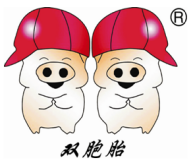  招聘简章一、公司简介：双胞胎集团成立于1998年，是一家集粮食种植与贸易、饲料生产与研发、畜禽养殖与深加工为一体的跨国性大型企业集团，现有子公司280余家，分布在全国22个省、市、自治区，在越南等东南亚国家拥有10余家子公司，员工总人数12000余人。双胞胎集团是中国企业500强，中国制造业企业500强、中国民营企业500强、农业产业化国家重点龙头企业。集团现饲料年销量超1000万吨，生猪上市规模超200万头，销售收入超700亿元。双胞胎掌握核心科技，现拥有专业研发人员400多名，硕博人员100多名，成立院士、博士工作站，在荷兰、法国等欧美国家成立研究所，储备了大量的养猪核心技术和饲料核心技术，拥有国家CNAS认证的实验室，国家企业技术中心，两次荣获国家科技进步二等奖，国家专利100多项。双胞胎坚持以客户为中心、为客户创造价值，致力于让每位家人吃上放心猪肉。集团通过构建全球最大最好的养猪服务平台，让养猪更简单；通过从原料、饲料、养猪、屠宰、销售闭环管理，让猪肉更安全，立志将安全、健康、美味的猪肉带给每个家庭、每张餐桌。2021招聘计划：三、2021校招组织：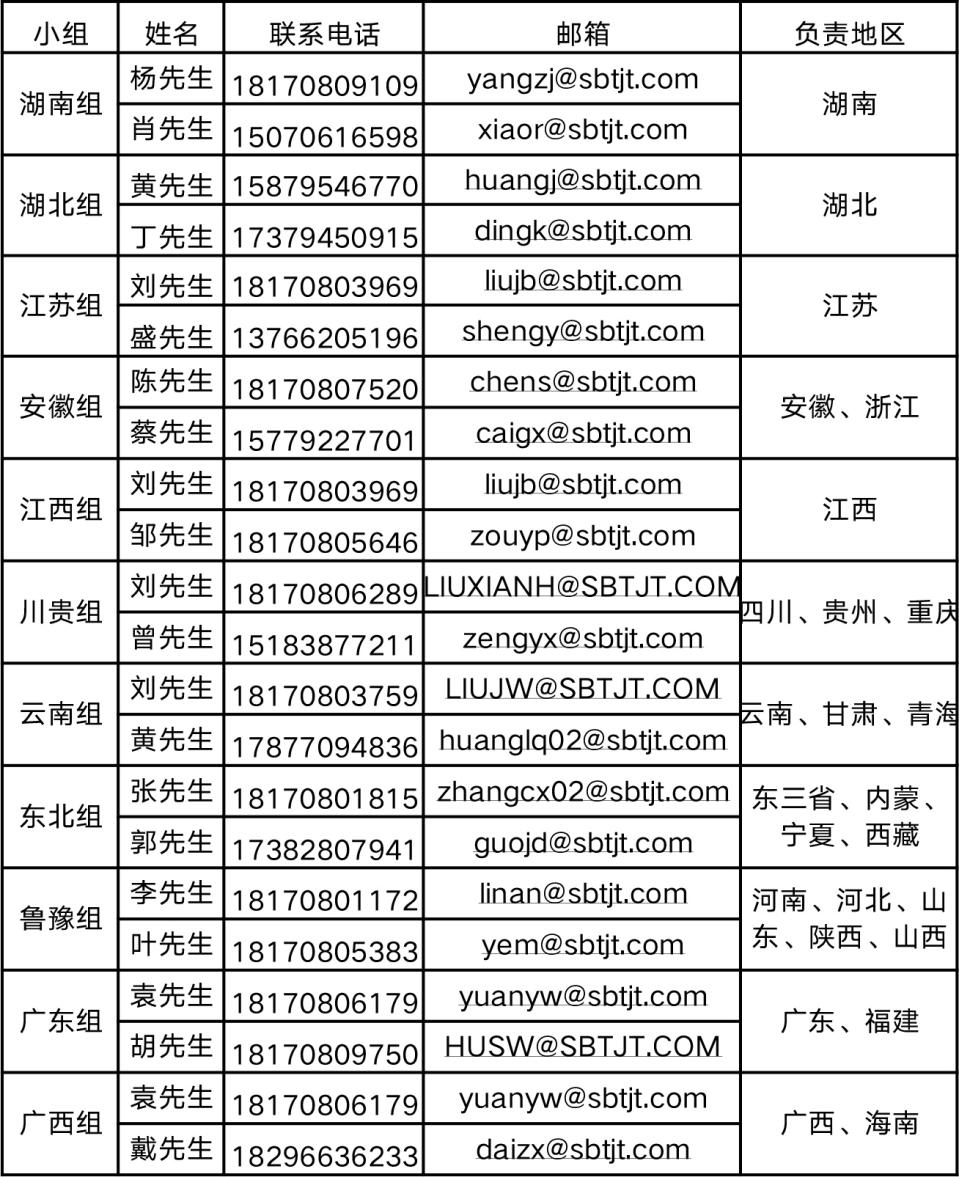 四、招聘流程：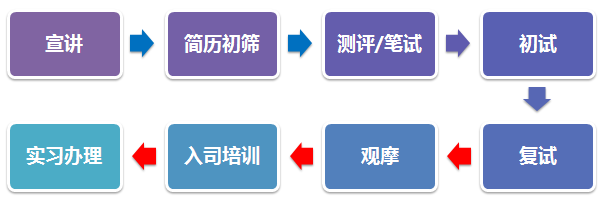 五、晋升通道：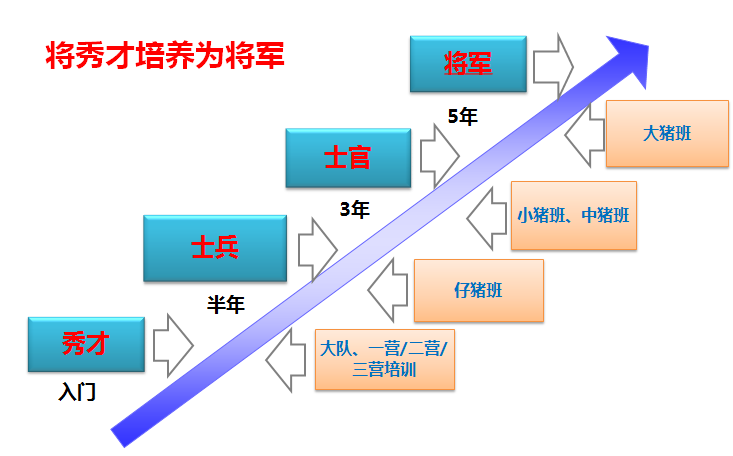 六、福利待遇：
薪酬福利待遇：半年做主管、1年做经理、3年做场长，百万年薪不是梦完善的培训体系、通畅的晋升通道、免费提供食宿、保险福利保障、丰厚的薪酬激励（含绩效、KCP、特别激励、股票等）七、联系方式：座机：0791-86256790E-mail:sbtzp@sbtjt.com  网址：http://www.sbtjt.com总部地址：中国.江西.南昌高新区火炬大道799号双胞胎集团2021年校招简历收集码：（见软文的图片）简历收集码 、微招聘二位码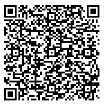 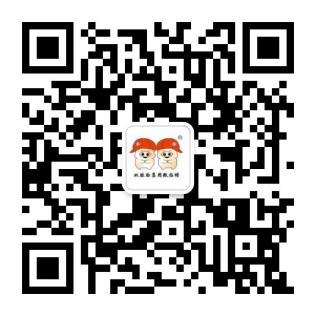 岗位需求数量学历专业地域薪酬待遇养殖类6500大专及以上动物类等相关专业优先全国9w+营销类1200大专及以上营销、饲料、动物类等相关专业优先全国9w+生产类1100大专及以上饲料、机械类等相关专业优先全国9w+财经类500本科及以上财经、经济、统计类等专业优先全国9w+研发类300硕士及以上动物、食品类等相关专业优先全国15w+采购类100本科及以上粮食、物流、贸易类等专业优先全国9w+工程类200大专及以上工程、设备等相关专业优先全国10w+人力类50本科及以上人力资源相关专业全国9w+IT类50本科及以上IT类相关专业优先全国9w+合计10000